Temat: Suwmiarka - utrwalenie wiadomościSuwmiarką nazywa się przyrząd pomiarowy z noniuszem, przystosowany do pomiaru wymiarów zewnętrznych i wewnętrznych, a gdy ma wysuwkę głębokościomierza — również do pomiaru głębokości. Suwmiarką można dokonać pomiaru zwykle z dokładnością do 0,1 mm.Suwmiarka uniwersalna (rys. 6) składa się z prowadnicy stalowej 1 z podziałką milimetrową, zakończonej dwiema szczękami nieruchomymi 2. Po prowadnicy przesuwa się suwak 3 mający dwie szczęki przesuwne 4 (dolną dłuższą i górną krótszą), odpowiadające szczękom stałym 2. Na suwaku znajduje się specjalna podziałka długości 9 mm, zwana noniuszem 5, składająca się z 10 równych części; działka noniusza jest równa 9/10, tj. 0,9 mm. Suwak jest wyposażony w dźwignię zacisku 6, za pomocą której ustala się położenie suwaka. Suwmiarka warsztatowa jest wyposażona w wysuwkę głębokościomierza 7 do pomiaru głębokości.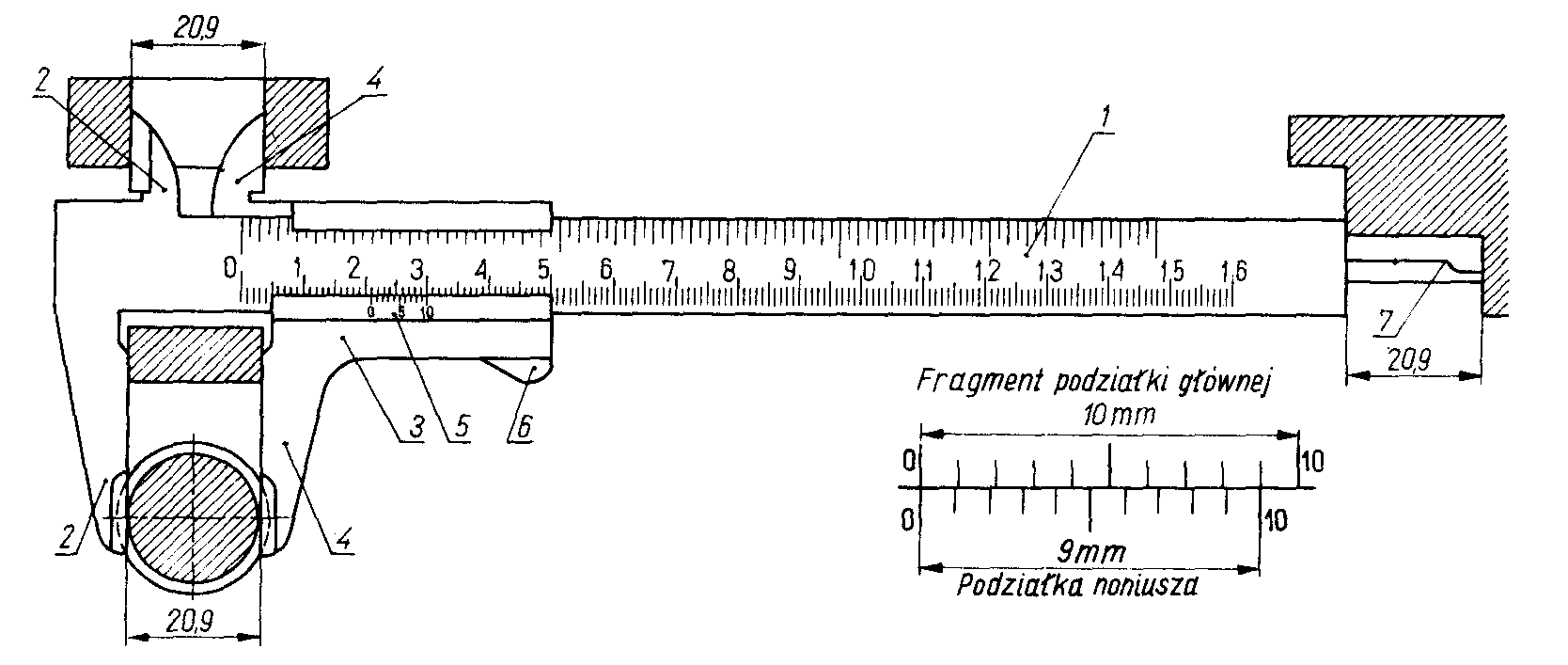 Rys. 6. SuwmiarkaPomiaru suwmiarką dokonuje się następująco: suwak odsuwa się w prawo i między rozsunięte szczęki wkłada się mierzony przedmiot; następnie dosuwa się suwak do zetknięcia płaszczyzn stykowych szczęk z krawędzią przedmiotu. Teraz odczytuje się, ile całych działek prowadnicy (milimetrów) odcina zerowa kreska noniusza, co odpowiada mierzonemu wymiarowi w milimetrach. Następnie odczytuje się, która kreska noniusza znajduje się na przedłużeniu kreski podziałki prowadnicy (kreska noniusza wskazuje dziesiąte części milimetra).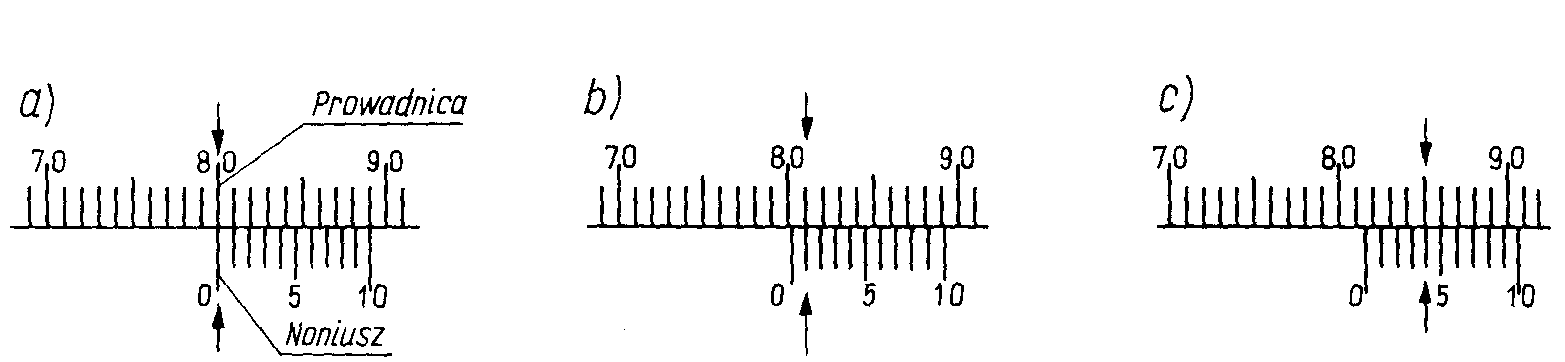 Rys. 7.    Przykłady położenia podziałki noniusza suwmiarki podczas pomiaru:     a) wymiar 80,0 mm,            b) wymiar 80,1 mm,            c) wymiar 81,4 mmNa rys. 7 podano sposoby odczytywania wymiarów. Pomiary zostały wykonane z dokładnością do 0,1 mm.Oprócz suwmiarek o dokładności pomiaru 0,1 mm niekiedy używa się suwmiarek o dokładności pomiaru 0,05 mm i 0,02 mm. Te dwie ostatnie suwmiarki różnią się nacięciami noniusza. Stosujemy również suwmiarki, które zamiast noniusza mają czujnik zegarowy lub elektroniczny.Film poglądowy:https://www.youtube.com/watch?v=_axowTeRTeo